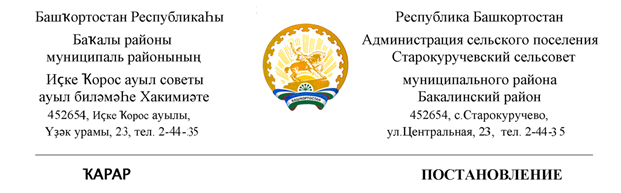 02 февраль 2021 й.                                          № 24                                  02 февраля 2021 г.   «Об организации подомового обхода граждан в целях профилактики пожарной безопасности на территории сельского поселения Старокуручевский сельсовет»        В целях стабилизации обстановки с пожарами  ,администрация сельского поселения Старокуручевский сельсовет Постановляет:1.с 02.02.2021г.по 03.02.2021 г.  в с. Камаево  провести проверки частного и муниципального жилого фонда ,организовать инструктаж о мерах пожарной безопасности.2.Для проведения профилактического рейда назначить рабочую комиссию в следующем составе:Яншов Р.М.,- депутат сельского поселения Старокуручевский сельсоветШафигуллина Э.М.,- актив с.КамаевоСадыкова Л.М.- специалист – землеустроитель СП Старокуручевский сельсоветШаймухаметова А.А- специалист сельского поселения Старокуручевский сельсовет.Ибрагимова З.А.- специалист ВУС  СП Старокуручевский сельсоветАльмухаметов В.У.-  водитель СП Старокуручевский сельсовет3. В целях недопущения распространения случаев заболеваний, вызванных новым коронавирусом  необходимо соблюдать все меры предосторожности.4.Контроль за исполнением  настоящего Постановления оставляю за собой.Глава сельского поселения Старокуручевский сельсовет                                  И.М.Маннапов